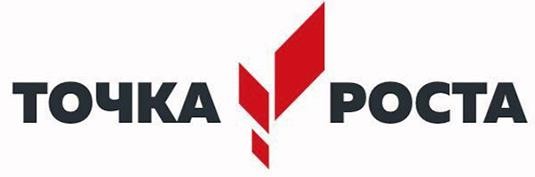 График занятийв центре "Точка Роста" на 2023-2024 учебный годРуководитель центра:                             Н.Л.АлексееваПредметКлассКабинетВремяУчительПонедельникПонедельникПонедельникПонедельникПонедельникФизика9Физики9.55-10.40Попов Г.Н.Физика7Физики10.55-11.40Попов Г.Н.Информатика7Физики11.50-12.35Попов Г.Н.Информатика9Физики12.40-13.25Попов Г.Н.Математика10Физики08.55-09.40Попов Г.Н.Биология11Химии08.55-09.40Чикишева С.ГТехнология6Физики08.00-08.45Сластникова Н.А.Кружок д/о«Моделирование роботов»6-8Физики15.00-15.45Сластникова Н.А.ВторникВторникВторникВторникВторникФизика8Физики09.55 – 10.40Попов Г.Н.Химия10Химии09.55 – 10.40Чикишева С.ГМатематика11Физики08.55 - 09.40Попов Г.Н.Химия9Химии11.50 -12.35Чикишева С.ГФизика10Физики11.50 -12.35Попов Г.Н.Биология7Химии13.30-14.15Чикишева С.ГСредаСредаСредаСредаСредаИнформатика10Физики08.55-09.40Попов Г.Н.Астрономия11Физики10.55-11.40Попов Г.Н.Математика11Физики09.55 – 10.40Попов Г.Н.Физика11Физики11.50-12.35Попов Г.Н.Биология8Химии11.50-12.35Чикишева С.ГИнформатика8Физики12.40-13.25Попов Г.Н.Кружок д/о«Химия в жизни человека»8-11Химии15.00-15.45Чикишева С.ГЧетвергЧетвергЧетвергЧетвергЧетвергХимия9Химии08.00-08.45Чикишева С.ГМатематика11Физики08.55-09.40Попов Г.Н.Технология8Физики08.00-08.45Сластникова Н.А.Математика10Физики9.55-10.40Попов Г.Н.Биология8Химии08.55-09.40Чикишева С.ГХимия9Химии09.55 – 10.40Чикишева С.ГФизика10Физики11.50-12.35Попов Г.Н.Физика9Физики10.55-11.40Попов Г.Н.Физика7Физики12.40-13.25Попов Г.Н.Биология10Химии12.40-13.25Чикишева С.ГПятницаПятницаПятницаПятницаПятницаИнформатика11Физики08.00-08.45Попов Г.Н.Химия8Химии08.55-09.40Чикишева С.ГМатематика11Физики9.55-10.40Попов Г.Н.Физика9Физики10.55-11.40Попов Г.Н.Биология (электив)10Химии12.40-13.25Чикишева С.ГТехнология7Физики11.50-12.35Сластникова Н.А.Кружок д/о«Чудеса физики»7-9Физики15.00-15.45Попов Г.Н.